Teruel, 25 de octubre de 2016Estimados/as amigos/as:La Fundación Universitaria Antonio Gargallo comienza la preparación de los cursos de la XXXIII Edición de la Universidad de Verano de Teruel (2017) con la convocatoria abierta para presentar propuestas.Este año la convocatoria se anticipa y también el plazo de finalización, que se prolonga hasta el día 12 de diciembre de 2016. La razón de este adelanto en la presentación de las actividades obedece a la necesidad de presentar los cursos en el plazo estipulado por el Gobierno de Aragón para que los mismos, o una parte de ellos, puedan ser homologados como actividades de formación para los profesores no universitarios.No obstante, cabe recordar que la Fundación está abierta a la recepción de propuestas de cursos, talleres o reuniones científicas, en sus diversos formatos (Jornadas, Congresos, Seminarios...), a lo largo de todo el año. Igualmente queda abierta la posibilidad de desarrollar actividades formativas en colaboración con instituciones públicas o privadas y sectores profesionales.José Manuel Latorre CiriaDirector de la Fundación Universitaria Antonio GargalloUniversidad de Verano de Teruelhttps://fantoniogargallo.unizar.es/sites/fantoniogargallo.unizar.es/files/users/jlatorre/normativa_uvt_2017.pdf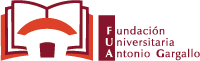 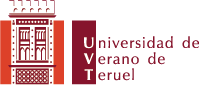 